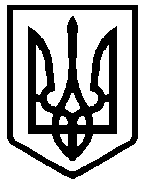 ВИКОНАВЧИЙ КОМІТЕТ СЛАВУТСЬКОЇ МІСЬКОЇ РАДИ   УПРАВЛІННЯ  ОСВІТИРішення колегії управління освіти виконавчого комітету Славутської міської ради24 квітня 2017 року                                                                          Протокол № 2/2Про стан організації поглибленого вивчення окремих предметів учнямизагальноосвітніх навчальних закладівЗаслухавши та обговоривши довідку завідувача інформаційно – методичного центру управління освіти Дубіни Т.С. про стан організації поглибленого вивчення окремих предметів учнями загальноосвітніх навчальних закладів, колегія управління освіти ВИРІШИЛА:1. Довідку завідувача інформаційно – методичного центру управління освіти Дубіни Т.С. «Про стан організації поглибленого вивчення окремих предметів учнями загальноосвітніх навчальних закладів» взяти до відома (довідка додається).2. Інформаційно – методичному центру:2.1. Узагальнювати та поширювати  досвід  навчальних закладів (педагогів), що досягли високих результатів при  забезпеченні поглибленого викладання окремих предметів.Постійно2.2. Забезпечувати науково-методичний супровід та відповідну підготовку педагогічних працівників міста, які долучаються до поглибленого вивчення окремих предметів у  загальноосвітніх навчальних закладахПостійно2.3. Здійснювати системний аналіз динаміки та тенденцій щодо поглибленого вивчення окремих предметів у  загальноосвітніх навчальних закладах 		                                                           Щорічно3. Керівникам навчальних закладів:3.1. Забезпечувати  належні умови для викладання поглибленого вивчення окремих  предметів.Постійно3.2. Проводити опитування серед батьків та учнів про доцільність поглибленого вивчення окремих  предметів.Щорічно3.3. Проаналізувати склад педагогів, які можуть забезпечити  поглиблене вивчення окремих  предметів  на належному рівні.Щорічно3.4. Здійснювати моніторинг діяльності навчального закладу щодо якості надання освітніх послуг для  поглибленого вивчення окремих предметів.Постійно3.5. Забезпечувати наступність між поглибленим вивченням окремих  предметів та  профільного навчання  у старшій школі.Постійно3.6. Провести аналіз відповідності профілю  закладу з вибором предметів, які обирають  випускники закладу на зовнішнє незалежне оцінювання.Щорічно4. Контроль за виконанням рішення колегії покласти на завідувача інформаційно – методичного центру Дубіну Т.С.Голова колегії				                              	Е.М. Перепелиця Секретар колегії                                                               О.Г. Новоселецька                                                                